.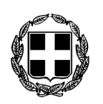 ΕΛΛΗΝΙΚΗ ΔΗΜΟΚΡΑΤΙΑ                                                                                                                                ΝΟΜΟΣ ΔΩΔΕΚΑΝΗΣΟΥ				                           		            ΔΗΜΟΣ  ΚΩ	ΠΡΟΣ: ΔΗΜΟΤΙΚΟ  ΣΥΜΒΟΥΛΙΟ   									       ΣΥΝΕΔΡΙΑΣΗ 26η                  	Κοιν.: κ.κ.  Συμβούλους Δημοτικών Κοινοτήτων.  ΠΡΟΣΚΛΗΣΗ ΣΑΣ ΠΡΟΣΚΑΛΟΥΜΕ ΣΕ ΕΙΔΙΚΗ ΣΥΝΕΔΡΙΑΣΗ ΤΟΥ ΔΗΜΟΤΙΚΟΥ ΣΥΜΒΟΥΛΙΟΥ ΚΩ, ΣΤΗ ΔΗΜΟΤΙΚΗ ΕΝΟΤΗΤΑ ΗΡΑΚΛΕΙΔΩΝ & ΣΤΗΝ ΑΙΘΟΥΣΑ ΣΥΝΕΔΡΙΑΣΕΩΝ ΤΗΣ ΑΓΙΑΣ ΤΡΙΑΔΑΣ ΣΤΗΝ ΔΗΜΟΤΙΚΗ ΚΟΙΝΟΤΗΤΑ ΑΝΤΙΜΑΧΕΙΑΣ, ΣΤΙΣ  30  ΝΟΕΜΒΡΙΟΥ  2014,  ΗΜΕΡΑ   ΚΥΡΙΑΚΗ   &  ΩΡΑ 11:00  Π.Μ., ΜΕ ΤΑ ΠΑΡΑΚΑΤΩ ΘΕΜΑΤΑ ΣΤΗΝ ΗΜΕΡΗΣΙΑ ΔΙΑΤΑΞΗ: 1)		  Έγκριση  Προϋπολογισμού εσόδων εξόδων Δήμου Κω οικον. έτους 2015. 2) Ψήφιση Πίνακα Στοχοθεσίας οικονομικών αποτελεσμάτων έτους 2015 του Ολοκληρωμένου Πλαισίου Δράσης (Ο.Π.Δ.) Δήμου Κω &  των Ν.Π.Δ.Δ. (σύνολο Ο.Π.Δ. Δήμου & Ν.Π.Δ.Δ.). Ο ΠΡΟΕΔΡΟΣ ΤΟΥ Δ.Σ.Ν.Γ.ΜΥΛΩΝΑΣΣημείωση:      Σας αποστέλλουμε σχέδιο Π/Υ – Πίνακα Στοχοθεσίας οικον.  αποτελεσμάτων του Ο.Π.Δ. Δήμου  Κω,  το οποίοδύναται     να    τροποποιηθεί    μετά   τη  σύνταξη   τουςαπό   την   Ο.Ε.,  που  συνεδριάζει  για  τον  σκοπό  αυτό, την Παρασκευή 28-11-2014.